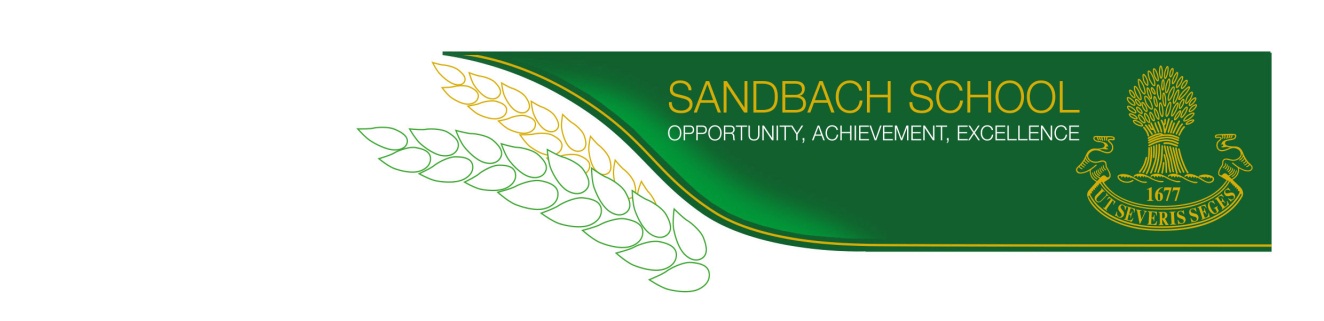 SANDBACH SCHOOLNew Student 2018-2019Data Collection BookletNAME: ……………………………………………………………..Please complete all pages and return to school receptionBoth parent/carer and pupil signatures are required within this bookletANY PERSONAL/IDENTIFIABLE INFORMATION THAT IS NOT SIGNED WITH CONSENT WILL NOT BE USED OR ENTERED INTO OUR STUDENT DATABASEBoth parent/carer and pupil signatures are required.ANY PERSONAL/IDENTIFIABLE INFORMATION THAT IS NOT SIGNED WITH CONSENT WILL NOT BE USED OR ENTERED INTO OUR STUDENT DATABASE1. *Pupil - Personal DetailsPupil Legal Surname: …………………………………………………………………………………………..Pupil Legal Forename: ……………………………… Middle name(s): ..………...………………………...Pupil Preferred Surname: .……………………………………………………………………………………..Pupil Preferred Forename: ..………………………...................................................................................Pupil Date of Birth: ………………………………………… (dd/mm/yy)2. *Pupil - Home Address House Name/Number: ………………………..  Street: ……………………………………………………….District: ………………………………………….  Town: ……………………………………………………….County: ………………………………………….  Post Code: …………………………………………………      3. *Parent(s) / Carer(s) - Contact Details (those living with the pupil) 	Contact 1 – You are the primary point of contact for the school and will receive all communications from us. A valid email address and mobile phone number are required.	       	     Name & Title: ……………………………………       Relationship to pupil: …………………………….…..Mobile: ……………………………………………      Home: ………………………………………………….Work: ……………………………………………..      Email: …………………………………………………..                                             A valid email address is requiredPlease indicate which telephone number would be your preferred number to be contacted on by the     school should we need to contact you.       Home  	 Mobile  	Work             We are moving towards becoming a paperless school so it is important that you provide your email above to enable you to receive reports and correspondence from the school.            Can you confirm you have parental responsibility for this child?				 Yes  No        Contact 2	      Name & Title: …………………………………… Relationship to pupil: …………………………….….….…Mobile: ……………………………………………Home:……………… ………………………………………..Work: ……………………………………………. Email: ……………………………………………….……….Please indicate which telephone number would be your preferred number to be contacted on by the school should we need to contact you       Home   	Mobile  	Work      We are moving towards becoming a paperless school so it is important that you provide your email above to enable you to receive reports and correspondence from the school.Can you confirm you have parental responsibility for this child?				 Yes  No  ANY PERSONAL/IDENTIFIABLE INFORMATION THAT IS NOT SIGNED WITH CONSENT WILL NOT BE USED OR ENTERED INTO OUR STUDENT DATABASEPlease enter below any other person not living with the pupil who has parental responsibilityName & Title: …………………………………… Relationship to pupil: ..……….……………………………House Name/Number: ………………………..   Street: ……………………………………………………….District: ………………………………………….  Town: ………………………………………………………..County: ………………………………………….  Post Code: ………………………………………………….Telephone Home: ……………………………...  Mobile: ………………………………………………………Work: ………………………………………….…  Email: ………………………………………………………. 	                                                                          A valid email address is requiredSignature: ………………………………………..Separated Parent:  Yes          No                      Emergency Contact:  Yes          No	Please indicate if there is a court order against this person and what conditions apply to the order: Court Order:           Yes          No            ** Please note that if any contact has a court order applied to them then we will need to see a copy of         the court order outlining the exact terms and conditions.4. *Other Emergency Contact Details     Please enter any additional emergency contact persons in case the home parent/s cannot be contacted.      5. *Meal PatternsMeals:      	Free Meal         Home       School Meal        Sandwiches  				ANY PERSONAL/IDENTIFIABLE INFORMATION THAT IS NOT SIGNED WITH CONSENT WILL NOT BE USED OR ENTERED INTO OUR STUDENT DATABASE6. *Pupil - Medical InformationMedical Conditions: ……………………………………………………………………………………………..Allergies: please be specific …………………………………………………………………………………….Dietary Restrictions………………………………………………………………………………………………Name of Doctors Surgery: ………………………………………………………………………………………Telephone: ………………………………………………………………………………………………………..Surgery Address: ………………………………………………………………………………………………...………………………………………………………………………………………………………………………7. *Pupil - Personal InformationEthnic Group: *………………………………………. Home Language: *…………………………………….Religion: *…………………………………………….. Country of Birth: *……………………………………..Nationality:* …………………………………………..                           * Required informationService Children in Education**:   Yes      No     ** This Indicates if a child has a parent or parents who are Service Personnel, serving in regular HM Forces military units of all forces, or in the Armed Forces of another nation and stationed in England, and exercising parental care and responsibility.  The information will be of use to help identify both the impact that being a Service child has on their education and the impact that catering for large numbers of Service children has on the school.  Please note, however, that data on individual pupils is not being shared with the MoD.  This is only relevant to children whose parents are designated as Personnel Category 1 or 2 which are shown on the MoD website, however all parents will be aware of the Personnel Category.8. *Pupil - Other InformationMain mode of Transport to/from School: …………………………………… 
Bus Route/Transport Provider Name:      ……………………………………SEN Status (if known):   School Support (SFP)  	  Statemented / EHCP Brother(s) / Sister(s) at Sandbach School:   Yes      No     If yes please complete details below9. *Pupil - Previous SchoolSchool Name: ……………………………………………………………………………………………….Local Authority (LA): ………………………………………………………………………………………..I agree that the information provided is current and correct and to let the school to use the relevant informationPARENT/CARER (Contact 1) SIGNATURE   …………………………………………….ANY PERSONAL/IDENTIFIABLE INFORMATION THAT IS NOT SIGNED WITH CONSENT WILL NOT BE USED OR ENTERED INTO OUR STUDENT DATABASESchool AgreementsFull agreement details can be found at www.sandbachschool.org (Admissions > Transition) or requested from main reception on 01270 758870. From time to time agreements may change and these will be published on the school website and on SIMS Learning Gateway.Pupil AgreementsICT I have read and understood the ICT Student Users Policy and agree to all of the conditions.  I will use the school ICT facilities in a responsible way and observe all the restrictions placed on the system by the school.  I understand that my access to the ICT facilities can be removed on a temporary or permanent basis.    Yes  No            PUPIL SIGNATURE ……………………………………………..LRC I agree to use the Library resources and facilities in a responsible way.     Yes  No            PUPIL SIGNATURE   ……………………………………………Parental / Carer AgreementsICT As the parent or carer of the pupil signing above, I grant permission for my son to use electronic mail and the Internet.  I understand that there will be occasions when my son could be using the Internet without direct supervision by a member of staff.  I also understand that some materials on the internet may be objectionable and I accept responsibility for setting standards for my son to follow when selecting, sharing and exploring information and media.  I further understand that my son will be held accountable for his own actions. If my son wishes to transfer work from home to school I will ensure there is an up-to-date and active anti-virus program on the computer he uses at home.   Yes  No          Cashless CateringI give permission for my son to provide a fingertip image in order to use the cashless catering system. Yes  No            Parent PayI give permission for my son’s data to be provided for use as payment method with the cashless catering system. Yes  No            ANY PERSONAL/IDENTIFIABLE INFORMATION THAT IS NOT SIGNED WITH CONSENT WILL NOT BE USED OR ENTERED INTO OUR STUDENT DATABASEPhotographs From time to time we take photos or video clips of the students, either individually or in a group setting, to promote student success and demonstrate curriculum activities through our communication channels please make sure you child knows the options chosen below.
I give permission for my child’s photograph to be used for:Internal administrative records Yes  No           School information and promotional publications Yes  No           School website, newsletter and public/social media Yes  No           SIMS Learning Gateway - Parental PortalI agree that the data provided above should be used to create on online reporting account for my son/daughter so that I am able to access the 24 hour parental portal site where I can view attendance, exam timetables and results when published. Yes  No             Data ProtectionThis information will be entered into a Database and used only in connection with Sandbach School and for the purposes for which it has been collected.  At any time you are free to inspect the information which is stored.  In order to conform to the General Data Protection Regulation, you need to sign below in the space provided, giving us permission to enter this information into our system.  Please see explanatory notes at the back of the booklet for further explanation.  I agree to let you use this information about my son.   Yes  No             Additional Data UsageInformation stored for educational purposes may be used with selected 3rd parties listed in the appendix for supporting your son though their educational at Sandbach School. These can be opted in at the end of the data booklet.Valuable ItemsPlease be aware that personal mobile phones, laptops, tablets, IPods and other similar items are not covered on the school’s insurance policy and the school cannot be held responsible if they are lost or damaged.I agree to let the school to use the relevant information with the accepted agreements listed under School AgreementsPARENT/CARER (Contact 1) SIGNATURE   …………………………………………….ANY PERSONAL/IDENTIFIABLE INFORMATION THAT IS NOT SIGNED WITH CONSENT WILL NOT BE USED OR ENTERED INTO OUR STUDENT DATABASE 3rd Party Education systems (Educational Support Systems)KudosCareers software for aiding choices after school (Post 16+) – Online Software Yes  No            My MathsMaths support in lesson and homework module – Online Software Yes  No            KerboodleMaths support in lesson for teaching – Online Software Yes  No            Sims Learning GatewayExternal reports and student progress tracking – Online Software Yes  No            Parents Evening SystemSetting up of parental meetings – Online Software Yes  No           Show My Home WorkHomework tracker and planner – Online Software Yes  No            Parent PayCashless payment system for school funds – Online Software Yes  No            PixlMaths and English lesson support – Online Software Yes  No            I agree to let the school to use the relevant information with the accepted 3rd parties listed herePARENT/CARER (Contact 1) SIGNATURE   ……………………………………………ANY PERSONAL/IDENTIFIABLE INFORMATION THAT IS NOT SIGNED WITH CONSENT WILL NOT BE USED OR ENTERED INTO OUR STUDENT DATABASEEXPLANATORY NOTESPlease read through these notes before completing the data booklet.All questions contained in this booklet are either of vital information to us e.g. emergency numbers, or required by law for national statistics e.g. Ethnic group.  Any incomplete data booklets will be returned.Pupil - Personal DetailsPupil - Home AddressPupil - Meal Patterns                                Meal Patterns	 Please indicate the most frequent option.Pupil - Medical InformationPupil - Personal InformationPupil - Other InformationPupil - Previous SchoolANY PERSONAL/IDENTIFIABLE INFORMATION THAT IS NOT SIGNED WITH CONSENT WILL NOT BE USED OR ENTERED INTO OUR STUDENT DATABASEPupil Privacy Notice (How we use pupil information)The categories of pupil information that we collect, hold and share include:Personal information (such as name, unique pupil number and address)Characteristics (such as ethnicity, language, nationality, country of birth and free school meal eligibility)Attendance information (such as sessions attended, number of absences and absence reasons)Assessment informationRelevant medical information, Special educational needs information,ExclusionsBehavioural information, Post 16 learning informationWhy we collect and use this informationWe use the pupil data to:support pupil learningmonitor and report on pupil progressprovide appropriate pastoral careassess the quality of our servicescomply with the law regarding data sharingThe lawful basis on which we use this informationWe collect and use pupil information under the Education Act 1996 and the EU general data protection regulation 2016/679 (GDPR) will take effect in May 25 2018 including Article 6 ‘lawfulness of processing’ and Article 9 ‘Processing of special categories of personal data’.Collecting pupil informationWhilst the majority of pupil information you provide to us is mandatory, some of it is provided to us on a voluntary basis. In order to comply with the General Data Protection Regulation, we will inform you whether you are required to provide certain pupil information to us or if you have a choice in this. Storing pupil dataWe hold pupil data for up to 6 years after they leave the school and are aged 25.Who we share pupil information withWe routinely share pupil information with:schools that the pupil’s attend after leaving uslocal authoritythe Department for Education (DfE)NHSWhy we share pupil informationWe do not share information about our pupils with anyone without consent unless the law and our policies allow us to do so.We share pupils’ data with the Department for Education (DfE) on a statutory basis. This data sharing underpins school funding and educational attainment policy and monitoring.We are required to share information about our pupils with the (DfE) under regulation 5 of The Education (Information About Individual Pupils) (England) Regulations 2013.Data collection requirements:To find out more about the data collection requirements placed on us by the Department for Education (for example; via the school census) go to https://www.gov.uk/education/data-collection-and-censuses-for-schools.Youth support servicesPupils aged 13+ Once our pupils reach the age of 13, we also pass pupil information to our local authority and / or provider of youth support services as they have responsibilities in relation to the education or training of 13-19 year olds under section 507B of the Education Act 1996. This enables them to provide services as follows:Youth support servicesCareers advisersA parent or guardian can request that only their child’s name, address and date of birth is passed to their local authority or provider of youth support services by informing us. This right is transferred to the child / pupil once he/she reaches the age 16. 	ANY PERSONAL/IDENTIFIABLE INFORMATION THAT IS NOT SIGNED WITH CONSENT WILL NOT BE USED OR ENTERED INTO OUR STUDENT DATABASE Pupils aged 16+ We will also share certain information about pupils aged 16+ with our local authority and / or provider of youth support services as they have responsibilities in relation to the education or training of 13-19 year olds under section 507B of the Education Act 1996.This enables them to provide services as follows: Post-16 education and training providersYouth support servicesCareers advisersFor more information about services for young people, please visit our local authority website. The National Pupil Database (NPD)The NPD is owned and managed by the Department for Education and contains information about pupils in schools in England. It provides invaluable evidence on educational performance to inform independent research, as well as studies commissioned by the Department. It is held in electronic format for statistical purposes. This information is securely collected from a range of sources including schools, local authorities and awarding bodies. We are required by law, to provide information about our pupils to the DfE as part of statutory data collections such as the school census and early years’ census. Some of this information is then stored in the NPD. The law that allows this is the Education (Information About Individual Pupils) (England) Regulations 2013.To find out more about the NPD, go to https://www.gov.uk/government/publications/national-pupil-database-user-guide-and-supporting-information.The department may share information about our pupils from the NPD with third parties who promote the education or well-being of children in England by:conducting research or analysisproducing statisticsproviding information, advice or guidanceThe Department has robust processes in place to ensure the confidentiality of our data is maintained and there are stringent controls in place regarding access and use of the data. Decisions on whether DfE releases data to third parties are subject to a strict approval process and based on a detailed assessment of:who is requesting the datathe purpose for which it is requiredthe level and sensitivity of data requested: and the arrangements in place to store and handle the data To be granted access to pupil information, organisations must comply with strict terms and conditions covering the confidentiality and handling of the data, security arrangements and retention and use of the data.For more information about the department’s data sharing process, please visit: https://www.gov.uk/data-protection-how-we-collect-and-share-research-data For information about which organisations the department has provided pupil information, (and for which project), please visit the following website: https://www.gov.uk/government/publications/national-pupil-database-requests-receivedTo contact DfE: https://www.gov.uk/contact-dfeRequesting access to your personal dataUnder data protection legislation, parents and pupils have the right to request access to information about them that we hold. To make a request for your personal information, or be given access to your child’s educational record, contact Mr S Dodds (Deputy Headteacher).You also have the right to:object to processing of personal data that is likely to cause, or is causing, damage or distressprevent processing for the purpose of direct marketingobject to decisions being taken by automated meansin certain circumstances, have inaccurate personal data rectified, blocked, erased or destroyed; andclaim compensation for damages caused by a breach of the Data Protection regulations If you have a concern about the way we are collecting or using your personal data, we request that you raise your concern with us in the first instance. Alternatively, you can contact the Information Commissioner’s Office at https://ico.org.uk/concerns/ContactIf you would like to discuss anything in this privacy notice, please contact: Dr J. Cosgrove (DPO)	ANY PERSONAL/IDENTIFIABLE INFORMATION THAT IS NOT SIGNED WITH CONSENT WILL NOT BE USED OR ENTERED INTO OUR STUDENT DATABASE 
For School Office Use Only:Form              House              Sets                                                                                  Photo               CTF              SLG               Parent Pay               Timetable                 Email (LRC, Spiceworks, YN, Enqs, Refectory) UPN  
Issue 01-05-2018 Home School AgreementIn signing this agreement all parties agree to commit to the School’s ethos.Sandbach School EthosOur motto Ut Severis Seges ‘As you sow, so shall you reap’ encapsulates the school ethos of working hard to achieve.  To facilitate this Sandbach School will endeavour at every opportunity to;Provide a safe learning environment to enable your son to achieve his full potential and build positive relationships Provide a balanced curriculum and meet the individual needs of your sonProvide pastoral care, guidance and encourage positive behaviourKeep you informed about general school matters and about your son’s progress in particularBe open and welcoming at all times and offer opportunities for you to become involved in the life of the schoolOffer opportunities beyond the classroom that will enhance your son’s academic progress and personal developmentSandbach School Parental ExpectationsBy signing this document a parent/carer agrees to; Ensure that my son attends school for a minimum of 97% of the time, is punctual, properly equipped and dressed in full school uniformMake the school aware of any concerns or problems that might affect my son’s work or behaviourSupport the school’s policies and code of conductSupport my son in homework and other wider school activitiesAttend parents’ evenings and discussions about my son’s progressSandbach School Pupil ExpectationsBy signing this document a pupil agrees to; Try to attain 100% attendance  Be on time and properly equipped for learningLearn to the best of their ability in all of their lessons Complete homework as required in line with the school policyBuild positive relationships with peers and teachersWear the full School uniform properlyConduct themselves in a manner that reflects the school ethos including journeys to and from school.Pupil Signature: _______________________________Parent/Carer 1 & 2 Signature: _________________________ /  _______________________Headteacher Signature:  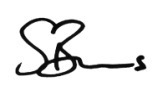 1st Additional Emergency contact 2nd Additional Emergency contact Name: ………………………………………………Relationship to pupil: ……………………………..Home No: ……………………………..…………...Mobile: ……………………………………………..Email: ………………………………………………Signature 1 ………………………………………..Name: ……………………………………………….Relationship to pupil: ………………………………Home No: …………………………………………..Mobile: ………………………………………………Email: ……………………………………………….Signature 2 …………………………………………3rd Additional Emergency contact 4th Additional Emergency contact Name: ……………………………………………..Relationship to pupil: …………………………….Home No: ……………………………..…………..Mobile: …………………………………………….Email: ……………………………………………...Signature 3 ………………………………………..Name: ……………………………………………….Relationship to pupil: ………………………………Home No: …………………………………………..Mobile: ………………………………………………Email: ……………………………………………….Signature 4 …………………………………………Name(s) ……………………………………………………………………………………………………………………………….……………………………………………………………….Form: …………..          …………..          …………. Legal Surname/ForenamePlease indicate the preferred surname/forename if different from the legal surname/forename. If a legal name change has taken place a copy of the deed poll will need to be provided for our records.AddressPlease enter the pupil’s full postal address.Parent(s)/Carer(s)Emergency DetailsEmergency DetailsMedical Information Please alert us to conditions such as asthma, epilepsy, diabetes, allergies and any other information that will help us with regard to the welfare of your son.Ethnic Group/ Home LanguageSee details in tables 1 & 2 below and complete details in section 7.ReligionService ChildrenSee details in table 3 below and complete details in section 7.Please see explanation in section 7 of the Data BookletMode of Travel to/from SchoolChoose from table 4, how best describes the way in which your son gets to and from school on most days and complete in section 8 of the Data Booklet.SEN StatusPlease notify us of your sons SEN status if applicable.School Name & LAName of last school that your son attended and the Local Authority of that school if known.